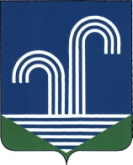 СОВЕТ БРАТКОВСКОГО СЕЛЬСКОГО ПОСЕЛЕНИЯКОРЕНОВСКОГО РАЙОНАРЕШЕНИЕот 24 октября 2018 года							                             №251село БратковскоеО внесении изменений в решение  Совета Братковского сельского поселения Кореновского района от 06 декабря 2017 года № 210 «Об утверждении бюджета Братковского сельского поселения Кореновского района на 2018 год» (с изменениями от 08 февраля 2018 г. №227, от 26 марта 2018 года №228, от 02 апреля 2018 года №229, от 25 мая 2018 года №241, от 28 июня 2018 года №242, от 06 августа 2018 года №245)Совет Братковского сельского поселения Кореновского района р е ш и л:1.Внести в решение Совета Братковского сельского поселения Кореновского района от 06 декабря 2017 года № 210 «Об утверждении бюджета Братковского сельского поселения Кореновского района на 2018 год» (с изменениями от 08 февраля 2018 г. №227, от 26 марта 2018 года №228, от 02 апреля 2018 г. №229, от 25 мая 2018 г. №241, от 28 июня 2018 года №242, от от 06 августа 2018 года №245) следующие изменения и дополнения:1.1Пункт 1 подпункты 1,2, 5 изложить в следующей редакции:«1. Утвердить основные характеристики бюджета Братковского сельского поселения Кореновского района (далее по тексту – местный бюджет) на 2018 год:1) общий объем доходов в сумме 39454,1 тыс. рублей;2) общий объем расходов в сумме 40309,1 тыс. рублей;5)  общий объем межбюджетных трансфертов, получаемых от других бюджетов бюджетной системы Российской Федерации в сумме 30509,7 тысяч рублей.Утвердить источники внутреннего финансирования дефицита бюджета поселения, перечень статей и видов источников финансирования дефицита бюджета на 2018 год согласно приложению 5 к настоящему решению.2. Приложение № 3 изложить в новой редакции (приложение № 1);3. Приложение № 4 изложить в новой редакции (приложение № 2);4. Приложение № 5 изложить в новой редакции (приложение № 3);5. Приложение № 6 изложить в новой редакции (приложение № 4);6. Приложение № 7 изложить в новой редакции (приложение № 5);  7. Настоящее решение подлежит официальному опубликованию и размещению на официальном сайте Братковского сельского поселения Кореновского района в информационно-телекоммуникационной сети «Интернет». 8.Решение вступает в силу после его официального опубликования.Глава Братковскогосельского поселенияКореновского района								А.В. ДемченкоПРИЛОЖЕНИЕ № 1к решению Совета Братковскогосельского поселенияКореновского районаот 24.10. 2018 № 251«ПРИЛОЖЕНИЕ № 3к решению Совета Братковскогосельского поселенияКореновского районаот 06.12.2017 №210Объем поступлений доходов в местный бюджет на 2018 год (тыс. рублей)В части доходов, зачисляемых в местный бюджетНачальник финансового отдела администрации Братковскогосельского поселения		Л.А. НауменкоПРИЛОЖЕНИЕ № 2к решению Совета Братковскогосельского поселенияКореновского районаот 24.10. 2018 № 251«ПРИЛОЖЕНИЕ № 4к решению Совета Братковского         сельского поселения            Кореновского района              от 06.12.2017 №210РАСПРЕДЕЛЕНИЕбюджетных ассигнований местного бюджета по разделам и подразделам классификации расходов бюджетов на 2018 год (тыс.рублей)Начальник финансового отдела администрации Братковского сельского поселения Кореновского района 								Л.А. НауменкоПРИЛОЖЕНИЕ № 3к решению Совета Братковскогосельского поселенияКореновского районаот 24.10. 2018 № 251       «ПРИЛОЖЕНИЕ № 5  к решению Совета Братковского   сельского поселения    Кореновского района    от 06.12.2017 №210Распределение бюджетных ассигнованийпо целевым статьям (муниципальным программ и непрограммным направлениям деятельности), группам видов расходов классификации расходов бюджета на 2018 годтыс.руб.Начальник финансового отдела администрации Братковскогосельского поселения								Л.А. НауменкоПРИЛОЖЕНИЕ № 4к решению Совета Братковскогосельского поселенияКореновского районаот 24.10. 2018 № 251«ПРИЛОЖЕНИЕ № 6к решению Совета Братковского         сельского поселения        Кореновского района             от 06.12.2017 №210ВЕДОМСТВЕННАЯструктура расходов местного бюджета на 2018 год(тыс. рублей)Начальник финансового отдела администрации Братковскогосельского поселения     	                                                      	          Л.А. НауменкоПРИЛОЖЕНИЕ № 5к решению Совета Братковскогосельского поселенияКореновского районаот 24.10. 2018 № 251     «ПРИЛОЖЕНИЕ № 7к решению Совета Братковского  сельского поселения   Кореновского районаот 06.12.2017 №210Источники внутреннего финансирования дефицита  местного бюджета на 2018год										(тыс. рублей)Начальник финансового отдела администрации Братковскогосельского поселения								Л.А. НауменкоКод Наименование групп, подгрупп, статей, подстатей, элементов, программ (подпрограмм), кодов экономической классификации доходовСуммаКод Наименование групп, подгрупп, статей, подстатей, элементов, программ (подпрограмм), кодов экономической классификации доходовСумма1 00 00000 00 0000 000Налоговые и неналоговые доходы8754,21 01 02000 01 0000 110 Налог на доходы физических лиц*2300,01 05 03000 01 0000 110Единый сельскохозяйственный налог*654,01 03 02230 01 0000 110,1 03 02240 01 0000 110,1 03 02250 01 0000 110,1 03 02260 01 0000 110Доходы от уплаты акцизов на автомобильный и прямогонный  бензин  дизельное топливо, моторные масла для дизельных и (или) карбюраторных(инжекторных) двигателей, подлежащие распределению между бюджетами субъектов Российской Федерации и местными бюджетами с учетом установленных дифференцированных нормативов отчислений в местные бюджеты797,21 06 01030 10 0000 110Налог на имущество физических лиц, взимаемый по ставкам, применяемым к объектам налогообложения, расположенным в границах поселений*365,01 06 06033 10 0000 1101 06 06043 10 0000 110Земельный налог*                                      1309,03275,01 11 05035 10 0000 120Доходы от сдачи в аренду имущества, находящегося в оперативном управлении органов управления сельских поселений*46,0  1 13 01995 10 0000 130Прочие доходы от оказания платных услуг (работ) получателями средств бюджетов сельских поселений                                                        8,02 00 00000 00 0000 0002 00 00000 00 0000 000БЕЗВОЗМЕЗДНЫЕ ПОСТУПЛЕНИЯ30699,92 02 00000 00 0000 0002 02 00000 00 0000 000Безвозмездные поступления от других бюджетов бюджетной системы Российской Федерации 30509,72 02 25519 10 0000 1512 02 25519 10 0000 151Субсидии бюджетам сельских поселений на поддержку отрасли культуры29,32 02 29999 10 0000 1512 02 29999 10 0000 151Прочие субсидии бюджетам сельских поселений30275,52 02 03000 00 0000 1512 02 03000 00 0000 151Субвенции бюджетам субъектов Российской федерации204,92 02 03000 10 0000 1512 02 03000 10 0000 151Субвенции бюджетам муниципальных районов на осуществление полномочий по первичному воинскому учету на территориях, где отсутствуют военные комиссариаты201,12 02 35118 00 0000 1512 02 35118 00 0000 151Субвенции бюджетам на осуществление полномочий по первичному воинскому учету на территориях, где отсутствуют военные комиссариаты201,12 02 35118 10 0000 1512 02 35118 10 0000 151Субвенции бюджетам поселений на осуществление первичного воинского учета, где отсутствуют военные комиссариаты201,12 02 30024 00 0000 151 2 02 30024 00 0000 151 Субвенции местным бюджетам на выполнение передаваемых полномочий субъектов Российской Федерации3,83,82 02 30024 10 0000 151 2 02 30024 10 0000 151 Субвенции бюджетам поселений на выполнение передаваемых полномочий субъектов Российской Федерации3,83,8 20705030 10 0000 180 20705030 10 0000 180Прочие безвозмездные поступления в бюджеты сельских поселений190,0190,02 18 05010 10 0000 151   2 18 05010 10 0000 151   Доходы бюджетов сельских поселений от возврата остатков субсидий, субвенций и иных межбюджетных трансфертов ,имеющих целевое назначение ,прошлых лет из бюджетов муниципальных районов.0,20,2Всего доходов39454,1»39454,1»№ п/пНаименованиеРзПРСуммаВсего расходов40309,1в том числе:1Общегосударственные вопросы01003974,2Функционирование высшего должностного лица субъекта Российской Федерации и муниципального образования0102553,8Функционирование Правительства Российской Федерации, высших органов исполнительной власти субъектов Российской Федерации, местных администраций01043207,9Обеспечение деятельности финансовых, налоговых и таможенных органов и органов финансового (финансово-бюджетного) надзора010636,5Резервный фонд011110,0Другие общегосударственные вопросы0113166,02Национальная оборона 0200201,1Мобилизационная и войсковая подготовка0203201,13Национальная безопасность и правоохранительная деятельность030059,5Защита населения и территории от последствий чрезвычайных ситуаций природного и техногенного характера, гражданская оборона030929,5Другие вопросы в области национальной безопасности и правоохранительной деятельности031430,04Национальная экономика040018948,1Дорожное  хозяйство (дорожные фонды)040918828,1Связь и информатика0410116,0Другие вопросы в области национальной экономики04124,05Жилищно-коммунальное хозяйство050012463,7Коммунальное хозяйство05021,0Благоустройство050311049,8Другие вопросы в области жилищно-коммунального хозяйства05051412,96Образование07005,0Молодежная политика07075,07Культура, кинематография 08004636,6Культура08014636,68Физкультура и спорт110020,0Массовый спорт110220,09Обслуживание государственного внутреннего и муниципального долга13010,9»№ п\пНаименованиеЦСРВРСумма№ п\пНаименованиеЦСРВРСумма12345ВСЕГО40309,11Ведомственная целевая программа «О противодействии коррупции в Братковском сельском поселении Кореновского района  на 2018 год»21100000004,0Закупки товаров, работ и услуг для обеспечения государственных (муниципальных) нужд21100000002004,02Ведомственная целевая программа «Повышение безопасности дорожного движения на территории Братковского сельского поселения Кореновского района» на 2018 год22100S244017866,8Закупки товаров, работ и услуг для обеспечения государственных (муниципальных) нужд22100S244020017866,83Ведомственная целевая программа «Комплексные мероприятия по обеспечению первичных мер пожарной безопасности на территории Братковского сельского поселения  Кореновского района на 2018 год»23100000002,5Закупки товаров, работ и услуг для обеспечения государственных (муниципальных) нужд23100000002002,54Ведомственная  целевая программа  «Информатизация Братковского сельского поселения Кореновского района на 2018год»2410000000116,0Закупки товаров, работ и услуг для обеспечения государственных (муниципальных) нужд2410000000200116,05Ведомственная целевая программа«Поддержка малого и среднего предпринимательства в Братковском сельском поселении Кореновского района на 2018 год»25100000004,0Закупки товаров, работ и услуг для обеспечения государственных (муниципальных) нужд25100000002004,06Ведомственная целевая программа «Энергосбережение и повышение энергетической эффективности на  территории  Братковского сельского поселения Кореновского района» в 2018 году26100000001,0Закупки товаров, работ и услуг для обеспечения государственных (муниципальных) нужд26100000002001,07Ведомственная целевая программа «Развитие сферы культуры в Братковском сельском поселении Кореновского района» на 2018 год27100S01202570,3Предоставление субсидий бюджетным, автономным учреждениям и иным некоммерческим организациям27100S01206002570,3Ведомственная целевая программа «Развитие сферы культуры в Братковском сельском поселении Кореновского района» на 2018 год27100L519031,5Предоставление субсидий бюджетным, автономным учреждениям и иным некоммерческим организациям27100L519060031,58Ведомственная целевая программа «Молодежь Братковского сельского поселения Кореновского района» на 2018 год29100000005,0Закупки товаров, работ и услуг для обеспечения государственных (муниципальных) нужд29100000002005,09Высшее должностное лицо органа местного самоуправления5020000010553,8Расходы на обеспечение функций органов местного самоуправления5020000010100553,811Обеспечение функционирования администрации Братковского сельского поселения Кореновского района51200000103204,1Расходы на выплаты персоналу государственных (муниципальных) органов51200000101002978,4Закупки товаров, работ и услуг для обеспечения государственных (муниципальных) нужд5120000010200175,7Иные бюджетные ассигнования512000001080050,011Осуществление отдельных полномочий Краснодарского края по образованию и организации деятельности административных комиссий51600601903,8Закупки товаров, работ и услуг для обеспечения государственных (муниципальных) нужд51600601902003,812Обеспечение деятельности контрольно-счетной палаты Кореновского района528000000036,5Иные межбюджетные трансферты528000000050036,513Финансовое обеспечение непредвиденных расходов513000010010,0Резервный фонд администрации Братковского сельского поселения Кореновского района513000010010,0Иные бюджетные ассигнования513000010080010,014Компенсационные выплаты руководителям ТОС514000021024,0Социальное обеспечение и иные выплаты населению514000021012324,015Мероприятия по информационному обслуживанию деятельности Совета Братковского сельского поселения и администрации Братковского сельского поселения Кореновского района514000022050,0Закупки товаров, работ и услуг для обеспечения государственных (муниципальных) нужд514000022020050,016Осуществление первичного воинского учета на территориях, где отсутствуют военные комиссариаты5170051180201,1Расходы на выплаты персоналу государственных (муниципальных ) органов5170051180100196,7Закупки товаров, работ и услуг для обеспечения государственных (муниципальных) нужд51700511802004,417Мероприятия по созданию  условий для деятельности добровольных формирований населения по охране общественного порядка564000024030,0Закупки товаров, работ и услуг для обеспечения государственных (муниципальных) нужд564000024020030,0Мероприятия по землеустройству и землепользованию5740000230Закупки товаров, работ и услуг для обеспечения государственных (муниципальных) нужд57400002302005,0Расходы на оценку недвижимости, признание прав и регулирование отношений по муниципальной собственности 574000032010,0Закупки товаров, работ и услуг для обеспечения государственных (муниципальных) нужд574000032020010,0Прочие обязательства Братковского сельского поселения584000033093,0Закупки товаров, работ и услуг для обеспечения государственных (муниципальных) нужд584000033020045,0Иные бюджетные ассигнования584000033080028,018Мероприятия по предупреждению и ликвидация последствий чрезвычайных ситуаций и стихийных бедствий704000024027,0Закупки товаров, работ и услуг для обеспечения государственных (муниципальных) нужд704000024020027,019Прочие мероприятия по благоустройству городских округов и поселений71000000004243,3Уличное освещение7140000260330,0Закупки товаров, работ и услуг для обеспечения государственных (муниципальных) нужд7140000260200330,0Уличное освещение (монтаж, ремонт, замена)714006005010497,9Закупки товаров, работ и услуг для обеспечения государственных (муниципальных) нужд714006005020010497,9Организация и содержание мест захоронений714000029058,0Закупки товаров, работ и услуг для обеспечения государственных (муниципальных) нужд714000029020058,0Прочие мероприятия по благоустройству городских округов и поселений7140000300163,9Закупки товаров, работ и услуг для обеспечения государственных (муниципальных) нужд7140000300200163,920Обеспечение деятельности подведомственных учреждений72200000001412,9Расходы на выплаты персоналу казенных учреждений7220000000100760,0Закупки товаров, работ и услуг для обеспечения государственных (муниципальных) нужд7220000000200639,7Иные бюджетные ассигнования722000000080013,221Обеспечение населения услугами учреждений культуры60200000201152,1Предоставление субсидий бюджетным, автономным учреждениям и иным некоммерческим организациям60200000206001152,122Организация библиотечного обслуживания6120000020827,7Предоставление субсидий бюджетным, автономным учреждениям и иным некоммерческим организациям6120000020600827,723Стимулирование отдельных категорий работников муниципальных учреждений в сфере культуры в рамках реализации государственной программы Краснодарского края «Развитие культуры» по подпрограмме «Кадровое обеспечение сферы культуры и искусства»65000601200Предоставление субсидий бюджетным, автономным учреждениям и иным некоммерческим организациям6500060120600024Мероприятия в сфере культуры, кинематографии и средств массовой информации624000000055,0Закупки товаров, работ и услуг для обеспечения государственных (муниципальных) нужд624000000020055,025Физкультурно-оздоровительная работа и спортивные мероприятия554000000020,0Иные выплаты, за исключением фонда оплаты труда государственных (муниципальных) органов, лицам, привлекаемым согласно законодательству для выполнения отдельных полномочий554000000010010,0Закупки товаров, работ и услуг для обеспечения государственных (муниципальных) нужд554000000020010,026Дорожное хозяйство (дорожные фонды)7340000200961,3Строительство, модернизация, ремонт и содержание автомобильных дорог, в том числе дорог в поселении (за исключением автомобильных дорог федерального значения)7340000200961,3Закупки товаров, работ и услуг для обеспечения государственных (муниципальных) нужд7340000200200961,327Обслуживание государственного (муниципального долга)51400003100,9Обслуживание муниципального долга51400003107000,9»№ п/пНаименованиеВедРЗПРЦСРВРСумма на годВСЕГО40309,11 Администрация Братковского сельского поселения992Общегосударственные вопросы99201003974,2Функционирование высшего должностного лица субъекта Российской Федерации и муниципального образования99201025000000000553,8Высшее должностное лицо органа местного самоуправления99201025020000010553,8Расходы на обеспечение функций органов местного самоуправления99201025020000010100553,8Функционирование Правительства Российской Федерации, высших органов исполнительной власти субъектов Российской Федерации, местных администраций992010451000000003207,9Обеспечение функционирования администрации Братковского сельского поселения Кореновского района992010451200000103204,1Расходы на выплаты персоналу государственных(муниципальных) органов992010451200000101002978,4Закупки товаров, работ и услуг для государственных(муниципальных  нужд99201045120000010200175,7Иные бюджетные ассигнования9920104512000001080050,0Осуществление отдельных полномочий Краснодарского края по образованию и организации деятельности административных комиссий992010451600601903,8Закупки товаров, работ и услуг для государственных(муниципальных ) нужд992010451600601902003,8Обеспечение деятельности финансовых, налоговых и таможенных органов и органов финансового (финансово-бюджетного) надзора992010636,5Обеспечение деятельности контрольно-счетной палаты Кореновского района9920106528000000036,5Межбюджетные трансферты9920106528000000050036,5Резервный фонд992011110,0Финансовое обеспечение непредвиденных расходов9920111513000010010,0Резервный фонд администрации Братковского сельского поселения Кореновского района9920111513000010010,0Иные бюджетные ассигнования9920111513000010080010,0Другие общегосударственные вопросы9920113166,0 Прочие обязательства муниципального образования9920113514000021024,0Компенсационные выплаты руководителям ТОС9920113514000021024,0Социальное обеспечение и иные выплаты населению9920113514000021012324,0Мероприятия по информационному обслуживанию деятельности Совета Братковского сельского поселения и администрации Братковского сельского поселения Кореновского района9920113514000022050,0Закупки товаров, работ и услуг для государственных нужд9920113514000022020050,0Мероприятия по землеустройству и землепользованию992011357400002305,0Закупки товаров, работ и услуг для государственных нужд992011357400002302005,0Расходы на оценку недвижимости, признание прав и регулирование отношений по муниципальной собственности 9920113574000032010,0Закупки товаров, работ и услуг для государственных нужд9920113574000032020010,0Прочие обязательства Братковского сельского поселения9920113584000033073,0Закупки товаров, работ и услуг для государственных нужд9920113584000033020045,0Иные бюджетные ассигнования9920113584000033080028,0Ведомственная целевая программа «О противодействии коррупции в Братковском сельском поселении Кореновского района на 2018год»992011321100000004,0Закупки товаров, работ и услуг для государственных нужд992011321100000002004,02Национальная оборона9920200201,1Мобилизационная и вневойсковая подготовка9920203201,1Обеспечение первичного воинского учета на территориях, где отсутствуют военные комиссариаты99202035170051180201,1Осуществление первичного воинского учета на территориях, где отсутствуют военные комиссариаты99202035170051180201,1Расходы на выплаты персоналу государственных (муниципальных ) органов99202035170051180100196,7Закупки товаров, работ и услуг для государственных нужд992020351700511802004,43Национальная безопасность и правоохранительная деятельность992030059,5Защита населения и территории от чрезвычайных ситуаций природного и техногенного характера, гражданская оборона992030929,5Ведомственная целевая программа « Комплексные мероприятия по обеспечению первичных мер пожарной безопасности на территории Братковского сельского поселения Кореновского района на 2018 год»992030923100000002,5Закупки товаров, работ и услуг для обеспечения государственных (муниципальных) нужд992030923100000002002,5Мероприятия по предупреждению и ликвидация последствий чрезвычайных ситуаций и стихийных бедствий9920309704000024027,0Закупки товаров, работ и услуг для обеспечения государственных (муниципальных) нужд9920309704000024020027,0Другие вопросы в области национальной безопасности и правоохранительной деятельности992031430,0Мероприятия по созданию  условий для деятельности добровольных формирований населения по охране общественного порядка 9920314564000024030,0Закупки товаров, работ и услуг для обеспечения государственных (муниципальных) нужд9920314564000024020030,04Национальная экономика992040018948,1Дорожное хозяйство (дорожные фонды)992040918828,1Ведомственная целевая программа «Повышение безопасности дорожного движения на территории Братковского сельского поселения Кореновского района» на 2018 год992040918828,1Закупки товаров, работ и услуг для обеспечения государственных (муниципальных) нужд992040922100S244020017866,8Строительство, модернизация, ремонт и содержание автомобильных дорог, в том числе дорог в поселении (за исключением автомобильных дорог федерального значения)99204097340000200961,3Закупки товаров, работ и услуг для обеспечения государственных (муниципальных) нужд99204097340000200200961,3Связь и информатика9920410116,0Ведомственная целевая программа «Информатизация Братковского сельского поселения Кореновского района на 2018 год»99204102410000000116,0Закупки товаров, работ и услуг для обеспечения государственных (муниципальных) нужд99204102410000000200116,0Другие вопросы в области национальной экономики99204124,0Ведомственная целевая программа«Поддержка малого и среднего предпринимательства в Братковском сельском поселении Кореновского района на 2018 год»992041225100000004,0Закупки товаров, работ и услуг для обеспечения государственных (муниципальных) нужд992041225100000002004,05Жилищно - коммунальное хозяйство992050012463,7Коммунальное хозяйство99205021,0Ведомственная целевая программа «Энергосбережение и повышение энергетической эффективности на  территории  Братковского сельского поселения Кореновского района» в 2018 году992050226100000001,0Закупки товаров, работ и услуг для обеспечения государственных (муниципальных) нужд992050226100000002001,0Благоустройство992050311049,8Уличное освещение99205037140000260330,0Закупки товаров, работ и услуг для обеспечения государственных (муниципальных) нужд99205037140000260200330,0Уличное освещение (монтаж, ремонт, замена)9920503714006005010497,9Закупки товаров, работ и услуг для обеспечения государственных (муниципальных) нужд9920503714006005020010497,9Организация и содержание мест захоронений9920503714000029058,0Закупки товаров, работ и услуг для обеспечения государственных (муниципальных) нужд9920503714000029020058,0Прочие мероприятия по благоустройству городских округов и поселений99205037140000300163,9Закупки товаров, работ и услуг для обеспечения государственных (муниципальных) нужд99205037140000300200163,9Другие вопросы в области жилищно-комунального хозяйства99205051412,9Обеспечение деятельности подведомственных учреждений992050572200000001412,9Расходы на выплаты персоналу казенных учреждений99205057220000000100760,0Иные закупки товаров, работ и услуг для обеспечения государственных (муниципальных) нужд99205057220000000200639,7Иные бюджетные ассигнования9920505722000000080013,26Образование 99207005,0Молодежная политика и оздоровление детей99207075,0Ведомственная целевая программа  «Молодежь Братковского сельского поселения Кореновского района» на 2018 год992070729100000005,0Закупки товаров, работ и услуг для обеспечения государственных (муниципальных) нужд992070729100000002005,07Культура, кинематография 99208004636,6Культура99208014636,6Обеспечение населения услугами учреждений культуры992080160200000201152,1Предоставление субсидий бюджетным, автономным учреждениям и иным некоммерческим организациям992080160200000206001152,1Организация библиотечного обслуживания99208016120000020827,7Расходы на обеспечение деятельности (оказание услуг) муниципальных учреждений99208016120000020827,7Предоставление субсидий бюджетным, автономным учреждениям и иным некоммерческим организациям99208016120000020600827,7Стимулирование отдельных категорий работников муниципальных учреждений в сфере культуры в рамках реализации государственной программы Краснодарского края «Развитие культуры» по подпрограмме «Кадровое обеспечение сферы культуры и искусства»992080165000601200Предоставление субсидий бюджетным, автономным учреждениям и иным некоммерческим организациям992080165000601206000Мероприятия в сфере культуры, кинематографии и средств массовой информации9920801624000000055,0Другие мероприятия в области культуры, кинематографии и средств массовой информации9920801624000000055,0Закупки товаров, работ и услуг для обеспечения государственных (муниципальных) нужд9920801624000000020055,0Ведомственная целевая программа «Развитие сферы культуры в Братковском сельском поселении Кореновского района» на 2018 год992080127100S01202570,3Предоставление субсидий бюджетным, автономным учреждениям и иным некоммерческим организациям992080127100S01206002570,3Ведомственная целевая программа «Развитие сферы культуры в Братковском сельском поселении Кореновского района» на 2018 год992080127100L519031,5Предоставление субсидий бюджетным, автономным учреждениям и иным некоммерческим организациям992080127100L519060031,58 Физическая культура и спорт992110020,0Массовый спорт992110220,0Мероприятия в области здравоохранения, спорта и физической культуры, туризма9921102554000000020,0Иные выплаты, за исключением фонда оплаты труда государственных (муниципальных) органов, лицам, привлекаемым согласно законодательству для выполнения отдельных полномочий9921102554000000010010,0Закупки товаров, работ и услуг для обеспечения государственных (муниципальных) нужд9921102554000000020010,0Обслуживание государственного и муниципального долга99213000,9Обслуживание государственного внутреннего и муниципального долга99213010,9Процентные платежи по муниципальному долгу муниципального образования992130151400003100,9Обслуживание муниципального долга992130151400003107000,9»Код Бюджетной классификацииНаименование сумма000 01 00 00 00 00 0000 000Источники внутреннего финансирования дефицита бюджетов, всего855,0000 01 00 00 00 00 0000 000в том числе:000 01 03 00 00 00 0000 000Бюджетные кредиты от других бюджетов бюджетной системы Российской Федерации855,0000 01 03 01 00 00 0000 700Получение бюджетных кредитов от других бюджетов бюджетной системы Российской Федерации в валюте Российской Федерации900,0000 01 03 01 00 13 0000 710Получение кредитов от других бюджетов бюджетной системы Российской Федерации бюджетами городских поселений в валюте Российской Федерации900,0000 01 03 01 00 00 0000 800Погашение бюджетных кредитов, полученных от других бюджетов бюджетной системы Российской Федерации в валюте Российской Федерации-45,0000 01 03 01 00 13 0000 810Погашение бюджетами городских поселений кредитов  от других бюджетов бюджетной системы Российской Федерации в валюте Российской Федерации-45,0000 01 05 00 00 00 0000 000Изменение остатков средств на счетах по учету средств бюджета0000 01 05 00 00 00 0000 500 Увеличение остатков средств бюджетов-40354,1000 01 05 02 00 00 0000 500Увеличение прочих остатков средств бюджетов-40354,1000 01 05 02 01 00 0000 500Увеличение прочих остатков денежных средств бюджетов-40354,1000 01 05 02 01 10 0000 510Увеличение прочих остатков денежных средств поселений-40354,1000 01 05 00 00 00 0000 600  Уменьшение остатков средств бюджетов40354,1000 01 05 02 00 00 0000 600Уменьшение прочих остатков средств бюджетов 40354,1000 01 05 02 01 00 0000 610Уменьшение прочих остатков денежных средств бюджетов40354,1000 01 05 02 01 10 0000 610Уменьшение прочих остатков денежных средств поселений40354,1»